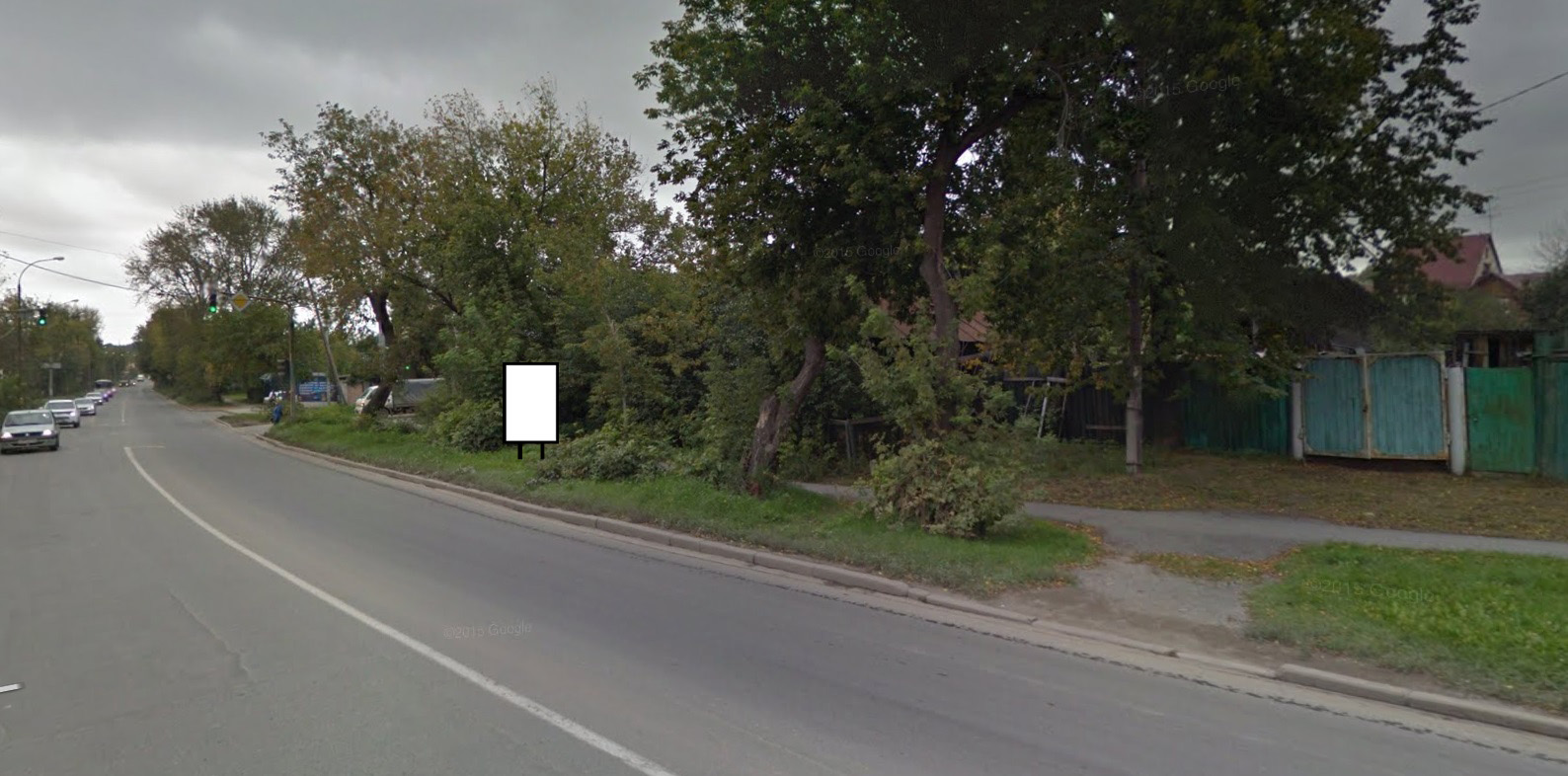 Код местаАдресТип*ВидПлощадь информационных полей, кв. мРазмеры, м (высота, ширина)Количество сторон071321ул. Проезжая, 991Указатель (ИТССТР)4,51,8х1,32